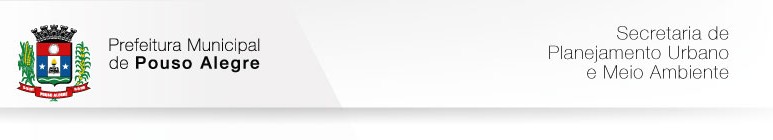 REQUERIMENTO PARA DESDOBRO/UNIFICAÇÃO DE LOTEPouso Alegre,	de	de  	Exmo. SenhorD.D Prefeito Municipal de Pouso AlegreRef.: Desdobro/Unificação de Lote 	(nome     do     requerente),     CNJP     ou     CPF     nº 	residente	e	domiciliado	à 				(endereço completo), telefone		, e-mail			, vem por meio deste, solicitar a			, com área de		m2, localizado							 contendo              (	) edificações, para o que apresenta a documentação anexa em 03 vias de cada.( ) - Requerimento (modelo disponível no balcão); ( ) - Matrícula atualizada do imóvel;( ) - BIC;(  ) - Cópia do RG de todos os proprietários da matrícula;( ) - Memorial Descritivo da situação atual (matrícula) e da situação pretendida;( ) - Croqui da situação atual (matrícula) e da situação pretendida, locar edificações nos croquis quando houver;( ) - ART;Nestes TermosP. DeferimentoAssinatura do Requerente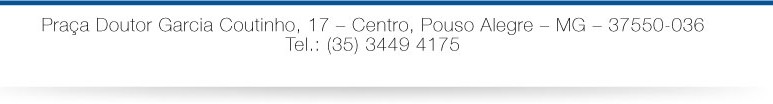 